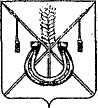 АДМИНИСТРАЦИЯ КОРЕНОВСКОГО ГОРОДСКОГО ПОСЕЛЕНИЯКОРЕНОВСКОГО РАЙОНАПОСТАНОВЛЕНИЕот 21.12.2022   		                                                  			  № 1711г. КореновскО внесении изменений в постановление администрацииКореновского городского поселения Кореновского районаот 12 января 2021 года № 8 «Об утверждении Положенияо комиссии по соблюдению требований к служебному поведению муниципальных служащих и урегулированию конфликтаинтересов на муниципальной службе в администрацииКореновского городского поселения Кореновского района»(с изменениями от 17 октября 2022 года № 1344)В связи с кадровыми изменениями, администрация Кореновского городского поселения Кореновского района п о с т а н о в л я е т:1. Внести в постановление администрации Кореновского городского поселения Кореновского района от 12 января 2021 года № 8 «Об                           утверждении Положения о комиссии по соблюдению требований                                                к служебному поведению муниципальных служащих и урегулированию конфликта интересов на муниципальной службе в администрации                       Кореновского городского поселения Кореновского района» (с изменениями от 17 октября 2022 года № 1344) следующие изменения:1.1. Приложение № 2 к постановлению изложить в новой редакции (прилагается).2. Признать утратившим силу постановление администрации Кореновского городского поселения Кореновского района от 26 ноября             2021 года № 1158 «О внесении изменения в постановление администрации Кореновского городского поселения Кореновского района от 12 января 2021 года № 8 «Об утверждении Положения о комиссии по соблюдению                     требований к служебному поведению муниципальных служащих и урегулированию конфликта интересов на муниципальной                                       службе в администрации Кореновского городского поселения Кореновского района».3. Общему отделу администрации Кореновского городского                       поселения Кореновского района (Труханова) официально                          опубликовать настоящее постановление и обеспечить его размещение на                        официальном сайте администрации Кореновского городского                            поселения Кореновского района в информационно - телекоммуникационной сети «Интернет».4. Постановление вступает в силу после его официального опубликования.ГлаваКореновского городского поселения Кореновского района				                                           М.О. ШутылевСОСТАВкомиссии по соблюдению требований к служебному поведению муниципальных служащих и урегулированию конфликта интересов в администрации Кореновского городского поселения Кореновского района»Начальник организационно-кадрового отдела администрацииКореновского городского поселения 			                Я.Е. СлепокуроваПРИЛОЖЕНИЕ к постановлению администрации Кореновского городского поселенияКореновского районаот 21.12.2022 № 1711«ПРИЛОЖЕНИЕ № 2УТВЕРЖДЕНпостановлением администрацииКореновского городского поселенияКореновского районаот 12.01.2021 № 8Супрунова Татьяна Васильевна- заместитель главы Кореновского городского поселения Кореновского района, председатель комиссии;Слепокурова Яна Евгеньевна- начальник организационно-кадрового отдела администрации Кореновского городского поселения Кореновского района, заместитель председателя комиссии;Чукланова Елена Евгеньевна- главный специалист организационно-кадрового отдела администрации Кореновского городского поселения Кореновского района, секретарь комиссии;Члены комиссииЧлены комиссииБурдунЕвгений Евгеньевич- депутат, председатель постоянной комиссии по вопросам правопорядка и законности Совета Кореновского городского поселения Кореновского района;Бызгу Людмила Юрьевна- директор муниципального общеобразовательного бюджетного учреждения основной общеобразовательной школы муниципального образования Кореновский район № 18 (по согласованию);Крыгина Надежда Анатольевна- начальник юридического отдела администрации Кореновского городского поселения Кореновского района;Питиримова Лариса Витальевна - главный специалист общего отдела администрации Кореновского городского поселения Кореновского района, председатель профсоюзного комитета;- руководитель отраслевого (функционального) органа администрации Кореновского городского поселения Кореновского района (в случае отсутствия руководителя, представитель отдела, где муниципальный служащий, в отношении которого рассматривается вопрос о соблюдении требований к служебному поведению или об урегулировании конфликта интересов, замещает должность муниципальной службы)